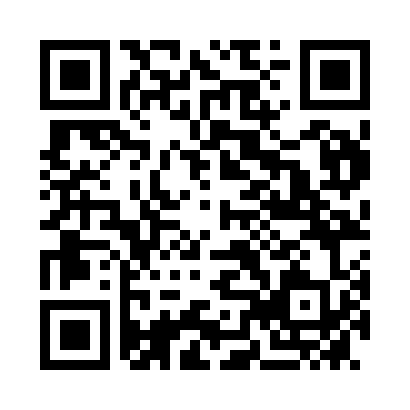 Prayer times for Grafenstein, AustriaWed 1 May 2024 - Fri 31 May 2024High Latitude Method: Angle Based RulePrayer Calculation Method: Muslim World LeagueAsar Calculation Method: ShafiPrayer times provided by https://www.salahtimes.comDateDayFajrSunriseDhuhrAsrMaghribIsha1Wed3:435:4712:594:578:1210:082Thu3:415:4512:594:588:1310:103Fri3:395:4412:594:588:1510:124Sat3:365:4212:594:598:1610:145Sun3:345:4112:594:598:1710:166Mon3:315:3912:595:008:1910:187Tue3:295:3812:595:008:2010:208Wed3:275:3712:595:018:2110:229Thu3:245:3512:595:018:2310:2510Fri3:225:3412:595:018:2410:2711Sat3:195:3312:595:028:2510:2912Sun3:175:3112:585:028:2610:3113Mon3:155:3012:585:038:2810:3314Tue3:125:2912:585:038:2910:3515Wed3:105:2812:595:048:3010:3816Thu3:085:2612:595:048:3110:4017Fri3:065:2512:595:058:3210:4218Sat3:035:2412:595:058:3410:4419Sun3:015:2312:595:058:3510:4620Mon2:595:2212:595:068:3610:4821Tue2:575:2112:595:068:3710:5022Wed2:555:2012:595:078:3810:5323Thu2:525:1912:595:078:3910:5524Fri2:505:1812:595:078:4010:5725Sat2:485:1712:595:088:4110:5926Sun2:465:1712:595:088:4211:0127Mon2:445:1612:595:098:4311:0328Tue2:425:1512:595:098:4411:0529Wed2:425:141:005:098:4511:0730Thu2:415:141:005:108:4611:0931Fri2:415:131:005:108:4711:10